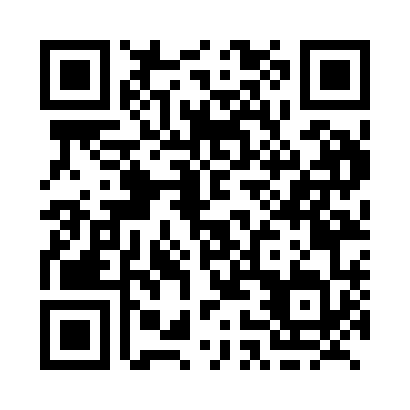 Prayer times for Wilno, Ontario, CanadaMon 1 Jul 2024 - Wed 31 Jul 2024High Latitude Method: Angle Based RulePrayer Calculation Method: Islamic Society of North AmericaAsar Calculation Method: HanafiPrayer times provided by https://www.salahtimes.comDateDayFajrSunriseDhuhrAsrMaghribIsha1Mon3:285:261:146:379:0311:002Tue3:295:261:146:379:0211:003Wed3:305:271:156:379:0210:594Thu3:315:281:156:379:0210:585Fri3:325:281:156:379:0110:576Sat3:335:291:156:379:0110:577Sun3:345:301:156:379:0110:568Mon3:365:311:156:379:0010:559Tue3:375:311:166:368:5910:5410Wed3:385:321:166:368:5910:5311Thu3:405:331:166:368:5810:5212Fri3:415:341:166:368:5810:5013Sat3:425:351:166:358:5710:4914Sun3:445:361:166:358:5610:4815Mon3:455:371:166:358:5610:4616Tue3:475:381:166:348:5510:4517Wed3:485:391:166:348:5410:4418Thu3:505:401:176:338:5310:4219Fri3:525:411:176:338:5210:4120Sat3:535:421:176:328:5110:3921Sun3:555:431:176:328:5010:3822Mon3:575:441:176:318:4910:3623Tue3:585:451:176:318:4810:3424Wed4:005:461:176:308:4710:3325Thu4:025:471:176:298:4610:3126Fri4:035:481:176:298:4510:2927Sat4:055:491:176:288:4410:2728Sun4:075:501:176:278:4310:2629Mon4:095:511:176:278:4110:2430Tue4:105:531:176:268:4010:2231Wed4:125:541:176:258:3910:20